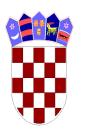 O.Š. VJEKOSLAVA KALEBA	  T I S N OŠ K O L S K I   O D B O RAdresa: Put Luke bb, 22240 TisnoTel/Fax: 022/439-314E-mail: ured@os-tisno.skole.hrKLASA:  003-06/17-01/99URBROJ: 2182/1-12/1-10-03-17-1Tisno, 3. travnja 2017.						ČLANOVIMA ŠKOLSKOG ODBORA- s v i m a  -						SINDIKALNOM POVJERENIKU							     gđi Danki Oreb JajacPredmet:  Poziv na 45. sjednicu Školskog odbora	Pozivamo Vas na sjednicu Školskog odbora Osnovne škole Vjekoslava Kaleba, Tisno  koja će se održati u srijedu 5. travnja 2017. godine s početkom u 12.30 sati, u prostorijama Škole.	D n e v n i   r e d: Usvajanje zapisnika sa 44. sjednice,Rješavanje natječaja za učitelja/icu klarineta - na neodređeno nepuno radno vrijeme 16 sati tjedno, 1 izvršitelj/icaRješavanje natječaja za učitelja/icu klavira - na neodređeno nepuno radno vrijeme 38 sati tjedno, 1 izvršitelj/icaRješavanje natječaja za učitelja/icu flaute - na neodređeno nepuno radno vrijeme 9 sati tjedno, 1 izvršitelj/icaRješavanje natječaja učitelja/icu gitare - na neodređeno nepuno radno vrijeme 20 sati tjedno, 1 izvršitelj/icaRješavanje natječaja za učitelja/icu solfeggia - na neodređeno nepuno radno vrijeme 18 sati tjedno, 1 izvršitelj/icaRješavanje natječaja učitelja/icu matematike - na određeno puno radno vrijeme 40 sati tjedno, 1 izvršitelj/icaRješavanje natječaja učitelja/icu fizike - na neodređeno nepuno radno vrijeme 8 sati tjedno, 1 izvršitelj/icaRješavanje natječaja učitelja/icu engleskog jezika - na neodređeno nepuno radno vrijeme 23 sata tjedno, 1 izvršitelj/icaRazno	S poštovanjem, 								Predsjednik Školskog odbora:									Kristijan Jareb  